Стальной стержень переменного сечения находится под действием продольных сил. Построить эпюры продольных сил, нормальных напряжений и перемещений. Проверить прочность и жесткость бруса. Е = 2 • 105 МПа - модуль упругости при растяжении (сжатии); [] = 100 МПа - допускаемое напряжение при растяжении (сжатии); [L] = 0,05 мм - допускаемое перемещение свободного конца стержня.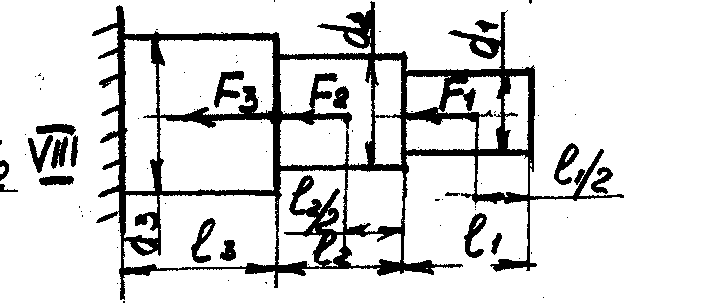 Для заданного стержня  (рисунок 15) построить эпюры: крутящих моментов,  касательных напряжений и углов поворота поперечных сечений. Проверить прочность и жесткость. [  ] = 60 МПа - допускаемое касательное напряжение,   []=1o -допускаемый   угол   поворота   свободного   конца   стержня,   G = 8 • 104 H /мм2 - модуль упругости при сдвиге. Знак “-“ указывает вращение против часовой стрелки.	Для заданной схемы балки (рисунок 16, схемы  I - X) требуется написать выражения F и M для каждого участка в общем виде, построить эпюры F и M, найти Ммакс и подобрать стальную балку двутаврового поперечного сечения при [] = 160 МПа. Данные взять из таблицы 25, рисунка 16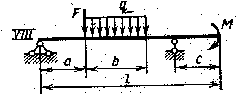 Номер вариантаРазмеры, ммРазмеры, ммРазмеры, ммРазмеры, ммРазмеры, ммРазмеры, ммНомер вариантаl1l2l3d1d2d35130140140183010НомерСилы, НСилы, НСилы, ННомерF1F2F35230001400НомерМоменты , НмМоменты , НмМоменты , НмНомерТ1Т2Т3829150Номер вариантаРазмеры, ммРазмеры, ммРазмеры, ммРазмеры, ммРазмеры, ммРазмеры, ммНомер вариантаl1l2l3d1d2d35130140140161310ВариантыДанные величиныДанные величиныДанные величиныДанные величиныДанные величиныДанные величиныДанные величиныВариантыа, мb,мс, мl, мИзгибающий момент М, кНмСосредото-ченная сила F, кНРавномер-но распреде-ленная нагрузка q, кН/м 52,84,02,21291518